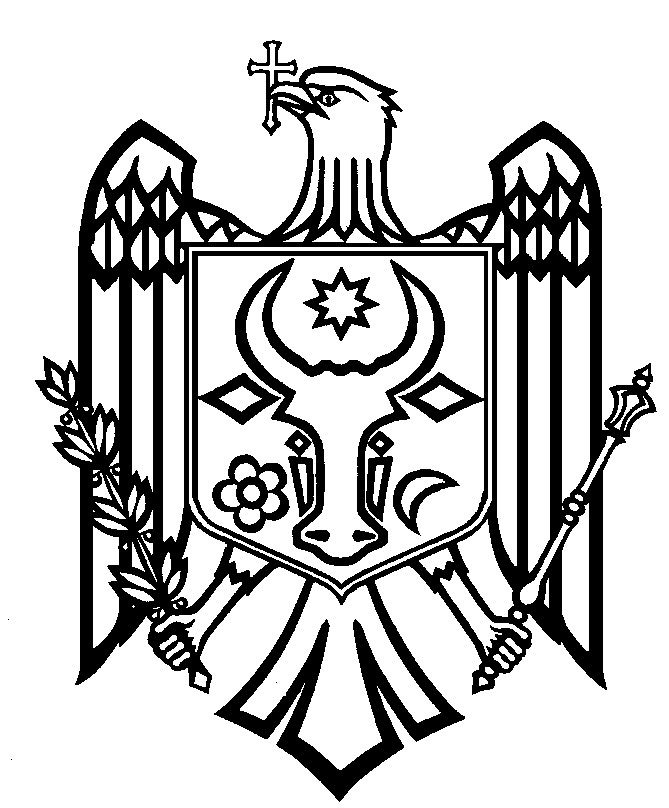 HOTĂRÂREcu privire la proiectul Caietului de sarcini al IPNA Compania „Teleradio-Moldova” pentru anul 2018 (Declaraţia Politicii Editoriale)În conformitate cu prevederile art. 56 alin. (6), art. 58 lit. b), art. 60 alin. (3) lit. d), art. 61, art. 62, art. 64 din Codul audiovizualului al Republicii Moldova şi în baza cap. VI pct. 1 - 4, pct. 3 lit. b), cap. VII pct. 2 lit. f), cap. IX, cap. X, din Statutul Instituţiei Publice Naţionale a Audiovizualului Compania „Teleradio-Moldova”, aprobat prin Hotărârea Consiliului de Observatori nr. 87 din 30.08.2013, p. 42 lit. c) din Regulamentul Consiliului de Observatori al IPNA Compania "Teleradio-Moldova", modificat prin Hotărârea Consiliului de Observatori nr. 11 din 17.03.2015 Consiliul de ObservatoriHOTĂRĂŞTE:Se ia act de Proiectul Caietului de sarcini al IPNA Compania „Teleradio-Moldova” pentru anul 2018 (Declarația Politicii Editoriale).Consiliul de Observatori recomandă președintelui IPNA Compania „Teleradio-Moldova” să redacteze varianta finală a Caietului de sarcini pentru anul 2018 și s-o prezinte în următoarea ședință a Consiliului de Observatori.Prezenta hotărâre intră în vigoare în ziua adoptării.Hotărârea a fost adoptată cu votul a 7 membri ai Consiliului de Observatori: „PRO” - 7 voturi (N. Spătaru, L. Gurez, S. Nistor, M. Țurcan, V. Țapeș, L. Vasilache, V. Vlad).PreşedinteleConsiliului de Observatori				Nicolae SPĂTARUSecretarulConsiliului de Observatori				Emmanuela CERNEI